Муниципальное  автономное  дошкольное  образовательное  учреждениеЦентр  развития  ребенка – детский  сад №32города  Кропоткин  муниципального  образованияКавказский районКонспект организованной деятельности по образовательной области «Развитие речи» в подготовительной к школе группе на тему: «Защитники Отечества»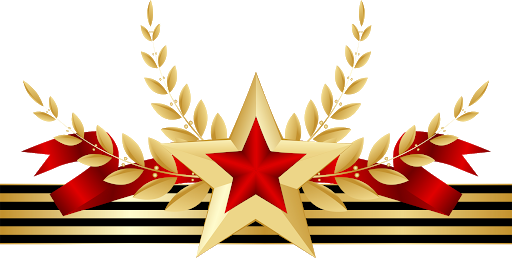 Конспект НОД в подготовительной к школе группы на тему: «Защитники Отечества».Цель: способствовать накоплению знаний детей о военных профессиях.Задачи:Образовательные:- Активизировать познавательную и речевую деятельность детей.- Способствовать овладению детьми конкретными речевыми ситуациями, нормами речи.- Обогащать словарный запас детей.- Учить образовывать слова множественного числа.Развивающие:- Развивать умение слушать и слышать вопрос.- Развивать умение планировать свою деятельность.- Развивать умение обобщать.- Развивать логическое мышление.- Развивать интерес детей в процессе совместной деятельности.- Развивать связную речь. Четко и последовательно пересказывать рассказ.Воспитательная:- Воспитывать патриотические чувства.Виды деятельности: познавательная, игровая, коммуникативная, двигательная, восприятие художественной литературы, музыкально-художественная.Словарная работа: пограничник, летчик, солдат, танкист, пилот.Материал и оборудование:- Выставка рисунков «23 февраля».- Подбор иллюстраций с военной техникой.- Подбор книг о Защитниках Отечества.- Мяч для игры «Один-много».Ход занятия:Организационный момент.Воспитатель: Ребята, какое сейчас время года?Дети: Зима.Воспитатель: Правильно. Назовите зимние месяцы.(Дети называют)Воспитатель: Вы знаете, что каждый месяц богат праздниками. Например, январь. Какие праздники в январе?Дети: Новый год, Рождество.Воспитатель: А какой праздник самый важный в феврале?Ответы детей.Воспитатель: Правильно. Это праздник пап, дедушек, мальчиков – День Защитника Отечества. Послушайте стихотворение.На защиту РодиныВ дождь и снегопадКаждый день выходитДоблестный солдат2. Основная часть.Воспитатель: Кто такие защитники?Ответы детей.Воспитатель: У нас большая красивая страна. Как она называется?Дети: Россия.Воспитатель: А еще как мы её называем?Дети: Мы ее называем Родина, Отечество.Воспитатель: Потому что мы здесь родились и живем, тут родились и живут наши родители, дедушки, бабушки.Воспитатель: Как раньше называли защитников?Дети: Богатыри.Воспитатель: Как они одевались? (Кольчуга, шлем) Какое оружие у них было? (Щит,меч)Воспитатель: Какие современные военные профессии вы знаете?Дети: Танкисты, моряки, подводники, летчики, пилоты, десантники, пограничники, пехотинцы, связисты, ракетчики.Воспитатель: В давние-давние времена другие страны, другие государства хотели завоевать нашу страну Россию, хотели установить свои порядки и законы на нашей земле.В далекие времена не было такого оружия как сейчас, а были щиты, копья и мечи. Люди брали в руки это оружие и шли оборонять свою Родину. Те, кого они спасали – старики, женщины и дети оказались за их щитами за их спинами.Поэтому воинов стали называть ЗАЩИТНИКИ (повторите это слово), то есть те, у кого в руках ЩИТЫ, за которыми можно спрятаться.Так же как и в давние времена, Российская армия защищает нашу Родину. Она мощна, вооружена новейшей техникой. А всех кто служит в армии, мы как называем? (солдаты, защитники)Воспитатель: К нашей армии с большим уважением относятся во всех странах. Нашу армию уважают за то, что она никогда ни на  кого не нападала.Наша армия состоит из большого количества различных войск:- Танковые войска, кто служит в танковых войсках? (танкисты)- Морские войска, кто в них служит, как их называют? (моряки, подводники)- Воздушные войска, кто служит в них? (летчики, пилоты, десантники)- Пограничные войска? (пограничники)- Пехотные войска? (пехотинцы)- Войска связи? (связисты)- Ракетные войска? (ракетчики)Воспитатель: Предлагаю поиграть в игру «Продолжи предложение»Воспитатель: «Танком управляет…»Дети: танкистВоспитатель: «Из пушки стреляет…»Дети: артиллеристВоспитатель: «За штурвалом самолета сидит...»Дети: пилотВоспитатель: «Из пулемета строчит…»Дети: пулеметчикВоспитатель: «В разведку ходит…»Дети: разведчикВоспитатель: «Границу охраняет…»Дети: пограничникВоспитатель: «На подводной лодке несет службу…»Дети: моряк- подводникВоспитатель: «С парашютом прыгает…»Дети: парашютист десантникВоспитатель: «На кораблях служат…»Дети: морякиВоспитатель: молодцы ребята, вы отлично справились.Воспитатель: Ребята, а сейчас предлагаю выйти на ковер и встать в круг. (Дети выходят на ковер, становятся в круг)Воспитатель: Поиграем в игру с мячом «Один – много».(Воспитатель бросает мяч детям по – очереди, называя предметы в единственном числе, ребенок поймавший мяч должен назвать этот предмет в множественном числе).Солдат – солдатыЛетчик – летчикиВертолет – вертолетыТанк – танкиИстребитель – истребителиГраница – границыПограничник – пограничникиЗвезда – звездыОрден – орденаМоряк – морякиМедаль – медалиТанкист – танкисты Воспитатель: Молодцы, ребята! С заданием вы справились, и я предлагаю вам немного отдохнуть, проведем физкультминутку «Наши воины»:Наши воины идут: 1-2, 1-2 (ходьба на месте),В барабаны громко бьют: тра-та-та -2р. (имитируют игру на барабане),В море наши корабли: нынче - здесь- завтра- там (качалочка),Долго плавали вдали по морям, по волнам (круговые движения  руками),Пограничник на посту: кто идет? -2р (в «бинокль» смотрят),Едут танки по мосту: тр-вперед-2р. («моторчик»),Над землею самолет: у-у-2р. («крылья самолета» - руки в стороны),Разрешен ракетам взлет: ух-2р (руки прямые вверх),Наши пушки точно бьют : бух- бах -2р (стучат кулаками правую о левую руки),Нашей Армии салют Ура! -3р (хлопают в ладоши).(После физкультминутки воспитатель предлагает детям присесть на стульчики и послушать стихи об армии, защитниках).Воспитатель: Ребята, послушайте стихи о наших защитниках:23 февраля - День Российской Армии!Вверх орудия палят, всех салютом балуют.Шлют они от всей страны благодарность воинам,Что живём мы без войны, мирно и спокойно.Дуют ветры в феврале, воют в трубах громко.Змейкой мчится по земле лёгкая позёмка.Поднимаясь, мчатся вдаль самолётов звенья —Это празднует февраль армии рожденье.Здравствуй, праздник!Здравствуй, праздник!Праздник мальчиков и пап!Всех военных поздравляетНаш весёлый детский сад!Офицерам и солдатамНашей доблестной страныПожелают все ребятаНикогда не знать войны.Воспитатель: Дети, а еще об армии есть много пословиц:(Дети повторяют каждую пословицу после воспитателя)- Русский солдат воюет ни числом, а умением.- Русского солдата, смелого да умелого, и страх не возьмет, и враг не побьет.- Русский солдат – умелый боец, везде молодец.- Русский солдат хорош в строю и силен в бою.- Закон бойца – стойкость до конца.3. Итог занятия.Воспитатель: Что нового вы узнали на занятии? Чем оно вам понравилось?Ответы детей.Воспитатель: Ребята, вы большие молодцы, наше занятие окончено.